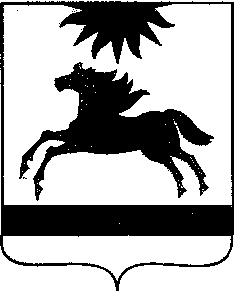   ЧЕЛЯБИНСКАЯ ОБЛАСТЬСОБРАНИЕ ДЕПУТАТОВАРГАЯШСКОГО МУНИЦИПАЛЬНОГО РАЙОНАРЕШЕНИЕО признании утратившими силунекоторых нормативных правовых актовВ соответствии с пунктом 8 статьи 5 Федерального закон от 29.06.2012 № 97– ФЗ «О внесении изменений в часть первую и часть вторую Налогового кодекса Российской Федерации и статью 26 Федерального закона «О банках и банковской деятельности»» 	         Собрание депутатов Аргаяшского муниципального района РЕШАЕТ:1. Признать утратившими силу с 01 января 2021 года:1) Решение Собрания депутатов Аргаяшского муниципального района от 29.10.2014 № 100 «Об утверждении Положения «О системе налогообложения в виде единого налога на вмененный доход для отдельных видов деятельности на территории Аргаяшского муниципального района на 2015год».2) Решение Собрания депутатов Аргаяшского муниципального района от 17.06.2015 № 31 «О внесении изменений в Положение «О системе налогообложения в виде единого налога на вмененный доход для отдельных видов деятельности на территории Аргаяшского муниципального района на 2015 год». 3) Решение Собрания депутатов Аргаяшского муниципального района от 25.11.2015 № 28 «О внесении изменений в Положение «О системе налогообложения в виде единого налога на вмененный доход для отдельных видов деятельности на территории Аргаяшского муниципального района на 2015 год».4) Решение Собрания депутатов Аргаяшского муниципального района от 24.02.2016 № 16 «О внесении изменений в решение Собрания депутатов Аргаяшского муниципального район от 25.11.2015г №28 «О внесении изменений в Положение «О системе налогообложения в виде единого налога на вмененный доход для отдельных видов деятельности на территории Аргаяшского муниципального района на 2015 год».5) Решение Собрания депутатов Аргаяшского муниципального района от 06.12.2017 № 82 «Об утверждении Положения «О системе налогообложения в виде единого налога на вмененный доход для отдельных видов деятельности на территории Аргаяшского муниципального района на 2018 год».6) Решение Собрания депутатов Аргаяшского муниципального района от 14.02.2018 № 6 «О внесении  изменений в Положение «О системе налогообложения в виде единого налога на вмененный доход для отдельных видов деятельности на территории Аргаяшского муниципального района на 2018 год».7) Решение Собрания депутатов Аргаяшского муниципального района от 11.12.2019 № 101 «О внесении изменений в Положение «О системе налогообложения в виде единого налога на вмененный доход для отдельных видов деятельности на территории Аргаяшского муниципального района на 2018 год».8) Решение Собрания депутатов Аргаяшского муниципального района от 20.04.2020 № 35 «Об установлении ставок единого налога на вмененный доход для отдельных видов деятельности на территории Аргаяшского муниципального района».2. Опубликовать настоящее решение в общественно–политической газете Аргаяшского района «Восход».3. Настоящее решение вступает в силу с 1 января 2021 года.Председатель Собрания депутатов                                                              Л.Ф. Юсупова« 24 » ноября 2020 года   № 27                                                           Глава Аргаяшского                                           муниципального района                                                       И.В. Ишимов